11 июня 2020 года                                                                                            № 11/50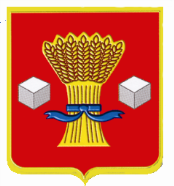 СВЕТЛОЯРСКАЯ РАЙОННАЯ ДУМА ВОЛГОГРАДСКОЙ ОБЛАСТИРЕШЕНИЕПринято Светлоярскойрайонной Думой 11.06.2020 В соответствии с решением Светлоярской районной Думы Волгоградской области                    от 04 июня 2020 г. № 09/46 «Об утверждении Положения о порядке организации и проведения на территории Светлоярского муниципального района Волгоградской области мероприятий, направленных на выявление мнения населения Волгоградской области о часовой зоне на территории Волгоградской области», руководствуясь решением Организационного комитета по вопросам проведения мероприятий, направленных на выявление мнения населения о часовой зоне на территории Волгоградской области от 09 июня 2020 г. № 2 «О сроках проведения представительными органами местного самоуправления мероприятий, направленных на выявление мнения населения о часовой зоне на территории Волгоградской области», Светлоярская районная Думар е ш и л а:1. Провести на территории Светлоярского муниципального района Волгоградской области мероприятия, направленные на выявление мнения населения Волгоградской области о часовой зоне на территории Волгоградской области, в период                                                         с 25 июня 2020 г. по 01 июля 2020 г. с учетом графика работы участковых избирательных комиссий. 2. Образовать муниципальную комиссию Светлоярского муниципального района Волгоградской области по проведению мероприятий по выявлению мнения населения Волгоградской области о часовой зоне на территории Светлоярского муниципального района Волгоградской области и утвердить ее состав согласно приложению. 3. Настоящее решение вступает в силу со дня его подписания и подлежит официальному опубликованию.Приложениек решению Светлоярской районной Думы от 11.06.2020 г. № 11/50СОСТАВмуниципальной комиссии Светлоярского муниципального района Волгоградской области по проведению мероприятий по выявлению мнения населения Волгоградской области о часовой зоне на территории Светлоярского муниципального района Волгоградской области Председатель СветлоярскойГлава Светлоярскогорайонной Думымуниципального района_________________Н.И. Думбрава________________Т. В. Распутина1.Думбрава Николай Иванович-глава Наримановского сельского поселения Светлоярского муниципального района Волгоградской области, председатель Светлоярской районной Думы Волгоградской области;2.Попова Надежда Николаевна-глава Цацинского сельского поселения Светлоярского муниципального района Волгоградской области, депутат Светлоярской районной Думы Волгоградской области.3.Малиновская Ольга Валерьевна-глава Привольненского сельского поселения Светлоярского муниципального района Волгоградской области, депутат Светлоярской районной Думы Волгоградской области;4.Субботина Юлия Александровна-начальник архивного отдела администрации Светлоярского муниципального района Волгоградской области;5.Подхватилина Ольга Ивановна- начальник отдела бюджетно-финансовой политики администрации Светлоярского муниципального района Волгоградской области.